Manav Rachna International Institute of Research & StudiesManav Rachna International Institute of Research & StudiesManav Rachna International Institute of Research & StudiesManav Rachna International Institute of Research & StudiesManav Rachna International Institute of Research & StudiesManav Rachna International Institute of Research & StudiesManav Rachna International Institute of Research & Studies(Deemed to be University under Section 3 of the UGC Act, 1956)(Deemed to be University under Section 3 of the UGC Act, 1956)(Deemed to be University under Section 3 of the UGC Act, 1956)(Deemed to be University under Section 3 of the UGC Act, 1956)(Deemed to be University under Section 3 of the UGC Act, 1956)(Deemed to be University under Section 3 of the UGC Act, 1956)(Deemed to be University under Section 3 of the UGC Act, 1956)(NAAC Accredited 'A' Grade)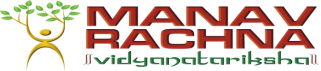 (NAAC Accredited 'A' Grade)(NAAC Accredited 'A' Grade)(NAAC Accredited 'A' Grade)(NAAC Accredited 'A' Grade)(NAAC Accredited 'A' Grade)(NAAC Accredited 'A' Grade)Sector-43, Delhi-Surajkund Road, Faridabad.Sector-43, Delhi-Surajkund Road, Faridabad.Sector-43, Delhi-Surajkund Road, Faridabad.Sector-43, Delhi-Surajkund Road, Faridabad.Sector-43, Delhi-Surajkund Road, Faridabad.Sector-43, Delhi-Surajkund Road, Faridabad.Sector-43, Delhi-Surajkund Road, Faridabad.Parents FeedbackParents FeedbackParents FeedbackParents FeedbackParents FeedbackParents FeedbackParents Feedback1. Name:1. Name:2. Organization / Occupation: 2. Organization / Occupation: 2. Organization / Occupation: 2. Organization / Occupation: 2. Organization / Occupation: 3. Designation: 3. Designation: 4. Email Id:4. Email Id:4. Email Id:4. Email Id:4. Email Id:5. Phone No:7. Program:5. Phone No:7. Program:6. Name of your ward: 8. Batch:6. Name of your ward: 8. Batch:6. Name of your ward: 8. Batch:6. Name of your ward: 8. Batch:6. Name of your ward: 8. Batch:S.No.Please rate the following RatingRatingRatingRatingRatingS.No.Please rate the following Outstanding Very GoodGoodAverageBelow Average1Suitability of present curriculum towards program2Relevance of courses taught in terms of futuristic technologies3Technical and soft skills acquired for multidisciplinary real life situations4Balance between theory and lab based courses5Pedagogical initiatives (Effective use of ICT Tools)6Availability of learning resources (Library, e-contents)7Infrastructure (Class rooms, Labs etc.) for effective curriculum delivery8Academic Flexibility (Choice Based Credit System)9Outcome Based Education & Lifelong Learning10Aptness of examination pattern and evaluation scheme11Competence in critical thinking, problem solving and creativity acquired through curriculum12Discipline & Culture13Career guidance & placement14Connect with the instituteSuggestion for improvement: ________________________________________________________________Suggestion for improvement: ________________________________________________________________Suggestion for improvement: ________________________________________________________________Suggestion for improvement: ________________________________________________________________Suggestion for improvement: ________________________________________________________________Suggestion for improvement: ________________________________________________________________Suggestion for improvement: _______________________________________________________________________________________________________________________________________________________________________________________________________________________________________________________________________________________________________________________________________________________________________________________________________________________________________________________________________________________________________________________________________________________________________________________________________________________________________________________                                                                                                                                                                                 Signature                                                                                                                                                                            Date:                                                                                                                                                                                 Signature                                                                                                                                                                            Date:                                                                                                                                                                                 Signature                                                                                                                                                                            Date:                                                                                                                                                                                 Signature                                                                                                                                                                            Date:                                                                                                                                                                                 Signature                                                                                                                                                                            Date:                                                                                                                                                                                 Signature                                                                                                                                                                            Date:                                                                                                                                                                                 Signature                                                                                                                                                                            Date: